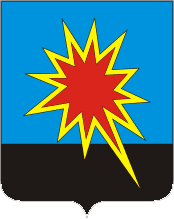 РОССИЙСКАЯ ФЕДЕРАЦИЯКЕМЕРОВСКАЯ ОБЛАСТЬКАЛТАНСКИЙ ГОРОДСКОЙ ОКРУГАДМИНИСТРАЦИЯ КАЛТАНСКОГО ГОРОДСКОГО ОКРУГАПОСТАНОВЛЕНИЕОт 04.09.2013 г. № 313-пОб утверждении административного регламент по предоставлению муниципальной услуги «Выдача решения о согласовании переустройства и (или) перепланировки жилого помещения»На основании Указа Президента Российской Федерации от 07.05.2012г. №601 «Об основных направлениях совершенствования системы государственного управления» для достижения целевых показателей:1. Утвердить административный регламент по предоставлению муниципальной услуги: «Выдача решения о согласовании переустройства и (или) перепланировки жилого помещения».2. Директору МАУ «Пресс-Центр г.Калтан» (Беспальчук В.Н.), начальнику отдела информационных технологий (Ю.В. Рогожникова) обеспечить размещение настоящего постановления на сайте администрации Калтанского городского округа и в газете «Калтанский Вестник».3. Считать утратившим силу постановление администрации Калтанского городского округа от 11.07.2013 №229-п «О внесении изменений в административный регламент по предоставлению муниципальной услуги отдела архитектуры и градостроительства «Выдача решения о согласовании переустройства и (или) перепланировки жилого помещения».4. Контроль за исполнением настоящего постановления возложить на заместителя главы Калтанского городского округа по строительству Рудюк О.А.Глава Калтанского    		И.Ф.Голдиновгородского  округа